Temmuz 2019 Tüketici Güven Endeksi’ne ilişkin veriler Türkiye İstatistik Kurumu (TÜİK) tarafından 23 Temmuz 2019 tarihinde yayımlandı.TÜİK tarafından aylık yayımlanan Tüketici Güven Endeksi, tüketicilerin yakın gelecekte yapılması planlanan harcama ve tasarruflarına ilişkin eğilimleri hakkında bilgi vermektedir.Tüketici Güven Endeksi bir önceki aya göre düşüş sergilemiştir.2019 Haziran ayında 57,6 olan Tüketici Güven Endeksi, 2019 Temmuz ayında 1,1 puan azalarak 56,5 seviyesine gerilemiştir. Böylelikle, geçtiğimiz ay gösterdiği artışın ardından azalış eğilimi göstermiştir. Bir önceki yılın aynı dönemine göre ise 16,2 puan azalış göstermiştir.Şekil 1: Tüketici Güven Endeksi (Ocak 2018-Temmuz 2019)Tüketici Güven Endeksi alt kalemlerindeki değişime bir önceki aya göre bakıldığında, gelecek 12 ay için işsiz sayısındaki düşüş beklentisinin değişmediğini ve genel ekonomik durum beklentisinin (0,5 puan) azaldığını, bu beklentilerin yanı sıra hanenin maddi durum beklentisinin de (1,3 puan) azaldığı görülmektedir. (Tablo 1). Tasarruf etme ihtimali ise Haziran ayında 22 puan iken Temmuz ayında 20 puana gerilemiştir.Tablo 1:Tüketici Güven Endeksi Alt Kalemleri2019 TEMMUZTÜKETİCİ GÜVEN ENDEKSİ23 Temmuz 2019                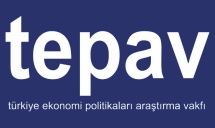 EndeksEndeksBir Önceki Aya Göre Değişim Oranı, %Bir Önceki Aya Göre Değişim Oranı, %Haziran’19Temmuz’19Haziran’19Temmuz’19Tüketici Güven Endeksi57,656,54,3-2,0Hanenin maddi durum beklentisi78,377,05,9-1,7Genel ekonomik durum beklentisi73,973,45,4-0,8İşsiz sayısı beklentisi156,355,60,0-1,3Tasarruf etme ihtimali22,020,06,1-9,0(1) İşsiz sayısı beklentisi endeksinin artması işsiz sayısı beklentisinde azalışı, azalması ise işsiz sayısı beklentisinde artışı göstermektedir.